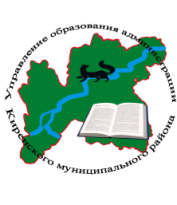 Совещание руководителей образовательных организацийДата проведения: 22 сентября 2023Начало совещания: 10.00 часовМесто проведения: МКУ «Центр развития образования»Участники совещания:  специалисты Управления образования, методисты МКУ ЦРО, руководители образовательных организацийПовестка совещания10.00-10.30 Вступительное слово. Об итогах подготовки образовательных учреждений к началу  учебного года: замечания, предложения, выводы.   Звягинцева О. П., начальник Управления образования 10.30-10.50 Итоги сдачи проекта бюджета на 2024 год и освоение денежных средств в 2023 году. Тарификация ОО на  2023-24 учебный год. Поляченко М.Г., заместитель начальника Управления образования10.50-11.20 О проведении СПТ в 2023-24 учебном году. О результатах ЛОК. Роднаева О.А., ведущий специалист Управления образованияМерщий Т.А.,  директор МАУДО ДЮЦ «Гармония»  11.20-11.30О результатах рейдов КДН и ЗП в летнее время. Швецова О.С., ответственный секретарь КДН  11.30-12.00Итоги государственной итоговой аттестации в 2023 году. Зырянова С.Л., заместитель начальника Управления образованияБровченко Н.О.,  директор МКУ ЦРО  12.00-12.10О групповых перевозках детей. ОБ организации тренировок по эвакуации учащихся и персонала. Кулебякин В.П., ведущий специалист по безопасности Управления образования12.10-12.20О кадровом резерве в ОО. О результатах конкурсного отбора программы «Земский учитель 2023».Зограбян Е.Л., ведущий специалист по персоналу  12.20-12.30  Разное 